CORDIAL-Cup  - TOURNOI DE QUALIFICATION FRANCE 2018Organisateur:			A.S. Hochstatt (proche de  Mulhouse)  - France	Lieu du tournoi:		Stade  A.S. Hochstatt				Rue du Moulin, F 68720 - HOCHSTATT				Date:				Lundi de Pâques,  2 Avril 2018Catégorie:			U 11 -   (2007/2008)				Jeu réduit ( 7 + 1)Participants:		 	20 – 24  équipesTerrains:			2 terrains en herbe     (4 demi terrains)Prix au vainqueur:	Le vainqueur se qualifie pour la 21. Cordial Cup 2018 du 18 au  21. Mai  2018 ainsi qu’un bon d‘hébergementd’une valeur de  € 300.00.Les équipes placées au 3 premiers rangs reçoivent également une médaille pour chaque joueurIMPORTANTE INFO:	Parmi l’ensemble des équipes inscrites au 15.12.2017 à l’un des tournois de qualification Cordial Cup, un tirage au sort désignera une équipe pour participer directement à la Cordial Cup 2018 !Contacts:			HG- Sportpromotion, Hans Grübler  info@hg-sport.de 				ou				Guy Hebding ,  Co-Organisateur Cordial Cup Franceguyhebding@aol.com    ou info@cordialcup.fr           Tel. +33 650 555 331Date limite d‘inscription:	15. Février 2018 			Les inscriptions seront prises en compte au fur et à mesure de leur arrivée.Autres informations:	Des propositions d’hébergement peuvent vous être faites ainsi que des activités annexes avant ou après le tournoi ATTENTION :	En Autriche le tournoi se déroule sur ½ terrain mais à 6 + 1!		Visitez notre nouvelle page destinée aux fans www.cordial-fans.com et faites la connaissance de nos mascotte   Cordi & Alina. Nous soutenons la formation des jeunes également financièrement , il y a de superbes nouvelles dans le soutien à la formation ainsi qu’un stage annuel Cordi’s Camp (encadré entre autre par l’ex-pro Jens Nowotni) ainsi que des jeux et des prix à gagner. Nous nous réjouissons de votre visite.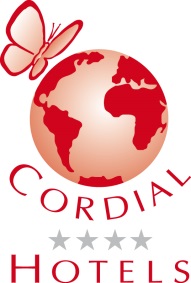 